NAMA	: Agus MandiriNIM	: 10018104 
Pembuat /Sumber: http://cuinl.tripod.com/activex-7.htm Deskripsi komoponen: akProgressBar adalah progress bar kecil atau tingkat kontrol indikator yang menawarkan flare sedikit lebih dari versi Microsoft asli. Bar dapat diperbaiki atau dihiasi, dengan baik tetap atau warna gradien. Sebuah pilihan warna gradien yang tersedia, termasuk gradien reversibel. Bar dapat menjadi horizontal atau vertikal. Ukuran bar dan ukuran kesenjangan antara bar dapat disesuaikan semua. Caption opsional ditampilkan pada bar adalah baik otomatis atau pesan khusus yang disediakan oleh aplikasi Anda.Jenis :WYSIWYGnon WYSIWYGKomponen Induk:  akProgressBar Captured penggunaan /bentuk dari :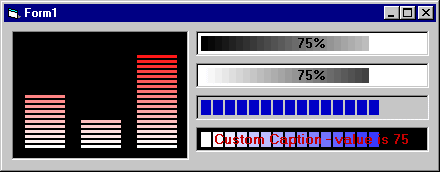 Pembuat /Sumber: http://cuinl.tripod.com/activex-7.htm Deskripsi komoponen: akWebButton adalah gaya tombol web datar, yang mengubah negara dan terlihat sebagai mouse di atas tombol. Perubahan gambar lagi ketika mouse sedang down. Ini memiliki efek yang sama seperti tombol pada panel alat dari Internet Explorer.Jenis :WYSIWYGnon WYSIWYGKomponen Induk:  akWebButton Captured penggunaan /bentuk dari :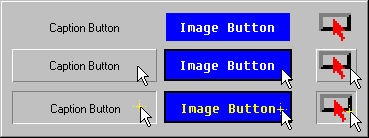 